	Администрация Кызыл-Урупского сельского поселенияПроект бюджета за 2020 г. и плановый период 2021 и 2022 гг. Кызыл-Урупского сельского поселения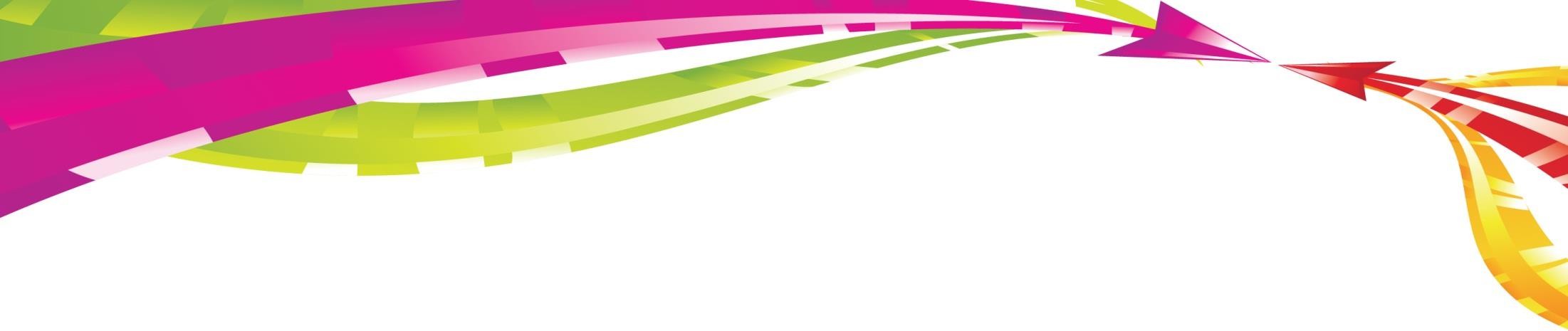 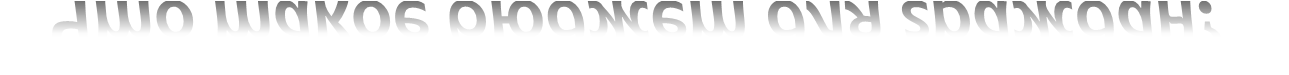 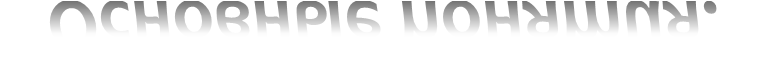 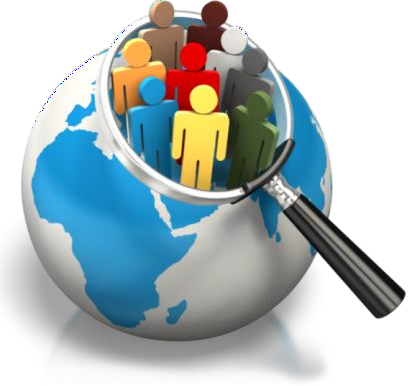 Что такое проект бюджета для граждан?Основные понятия.Проект бюджета для граждан –информационный ресурс, содержащий основные положения проекта решения о бюджете, в доступной для широкого круга заинтересованных пользователей форме. Составляется с целью ознакомления граждан с основными целями, задачами и приоритетными направлениями бюджетной политики муниципального образования.Бюджет- форма образования и расходования денежных средств, предназначенных для финансового обеспечения задачи функций государства и местного самоуправленияДоходы бюджета – поступающие в бюджет денежные средства, за исключением средств, являющихся в соответствии с настоящим Кодексом источниками финансирования дефицита бюджета.Расходы бюджета–выплачиваемые из бюджета денежные средства, за исключением средств, являющихся в соответствии с настоящим Кодексом источниками финансирования дефицита бюджета;.Профицит бюджета–превышение доходов бюджета над его расходами;Дефицит бюджета–превышение расходов бюджета над его доходами;Бюджетные ассигнования–предельные объёмы денежных средств, предусмотренных в соответствующем финансовом году для исполнения бюджетных обязательств.Межбюджетные трансферты–средства, предоставляемые одним бюджетом бюджетной системы Российской Федерации другому бюджету бюджетной системы Российской Федерации Этапы составления проекта бюджетаСоставлени проекта бюджетаРассмотрение утверждение бюджетаИсполнение бюджета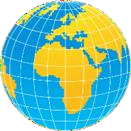 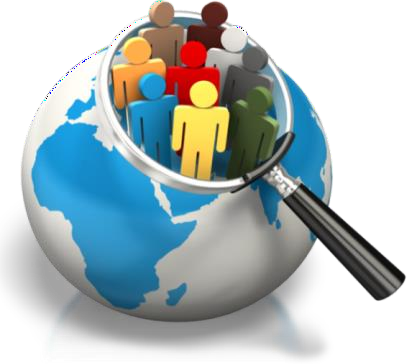 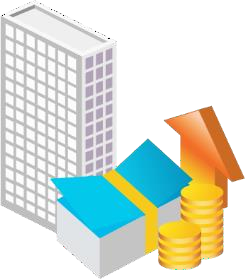 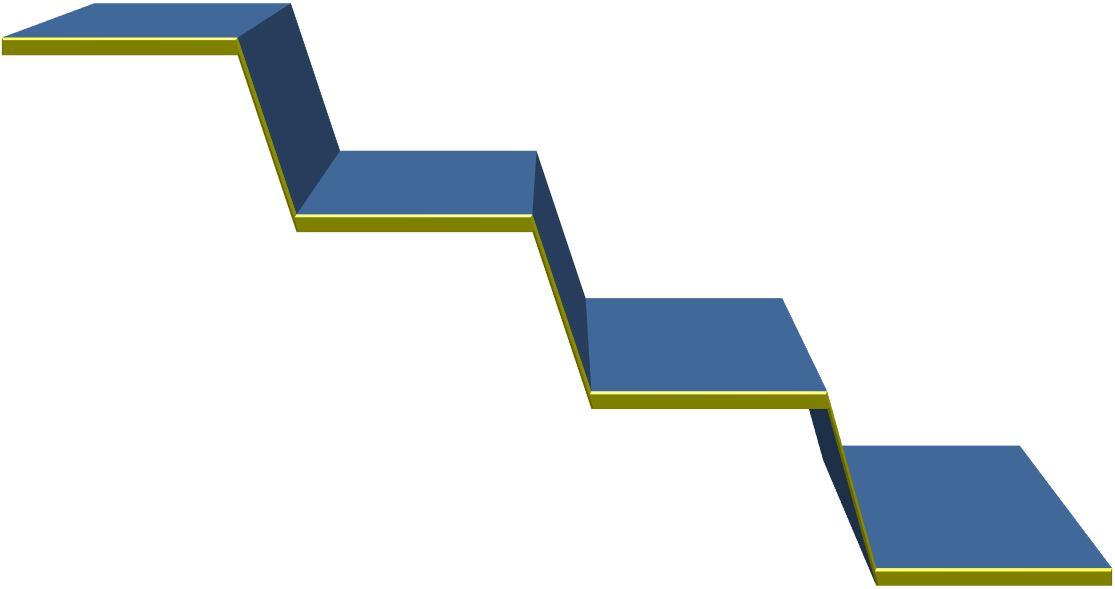 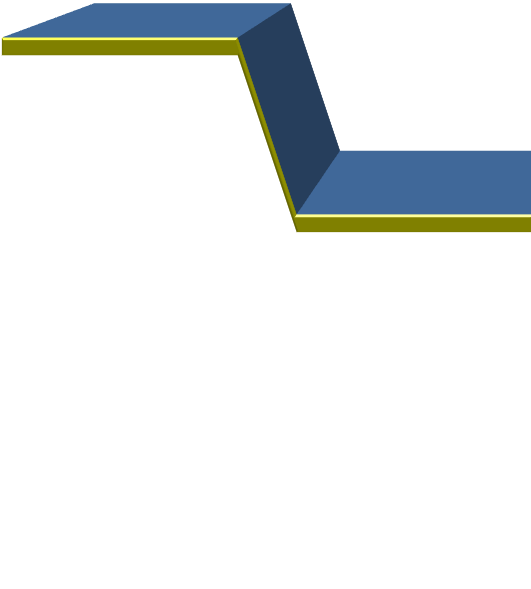 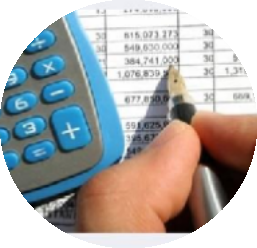 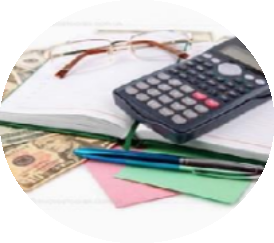 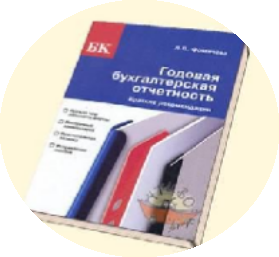 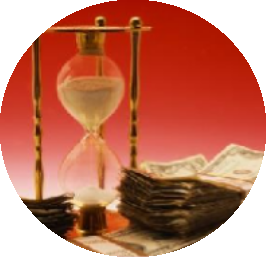 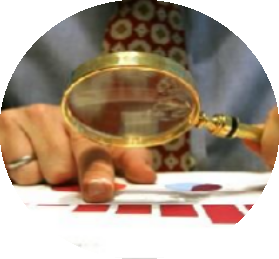 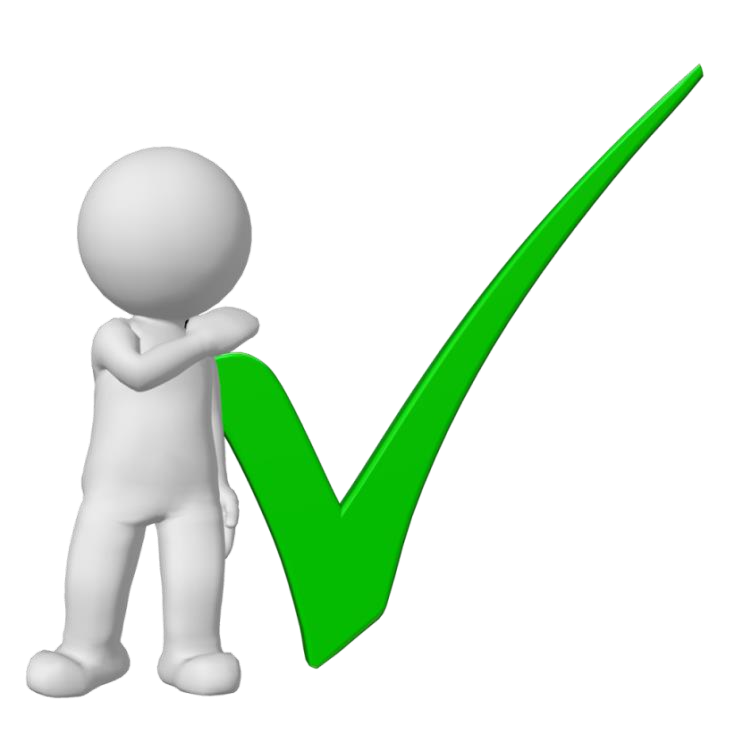 Составление,  рассмотрениеи утверждениебюджетнойотчётностиМуниципальный финансовыйконтроль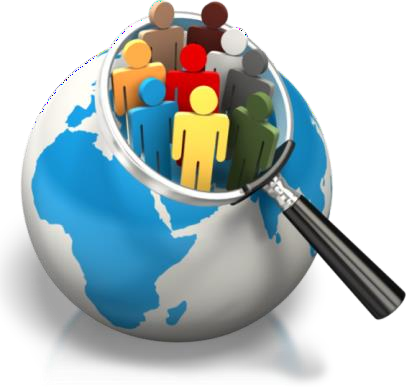 Основные направления утверждены постановлением администрации Кызыл –Урупского сельского поселения от 07.11.2019 года №36 «Об основных направлениях бюджетной и налоговой политики Кызыл-Урупского сельского поселения на 2020 год и на плановый период 2021 и 2022годов».Основными направлениями являются: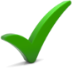 Повышение эффективности бюджетных расходов.Реалистичность бюджетных прогнозов, положенных в основу бюджетного планирования.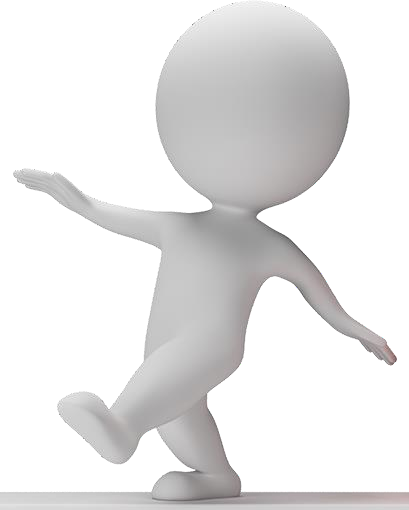 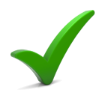 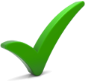 Повышение эффективности и результативности имеющихся инструментов программно-целевого управления и расширение их использования в бюджетном планировании.Повышение качества управления муниципальными финансами.Основные параметры бюджета Кызыл –Урупского сельского поселенияДоходы бюджета это -поступающие в бюджет денежныесредства, заисключениемсредств, являющихся источниками финансированиядефицита бюджетаДоходыРасходыРасходы бюджета-выплачиваемые из бюджета денежныесредства, за исключением средств, являющихся источникамифинансирования дефицита бюджета.Источники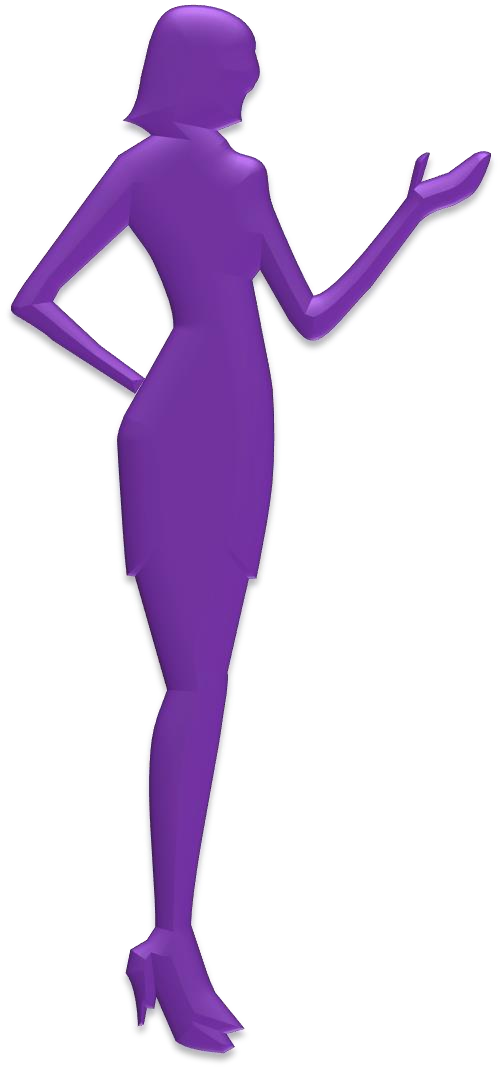 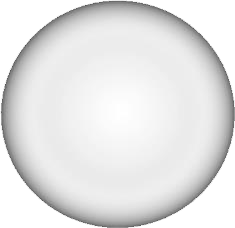 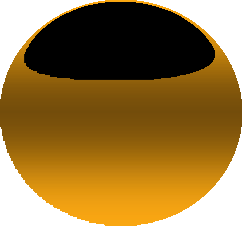 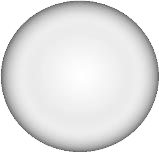 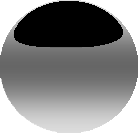 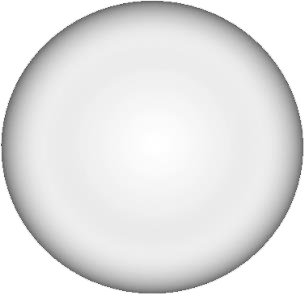 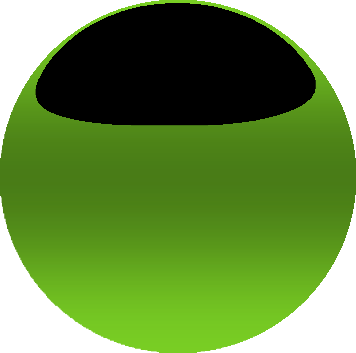 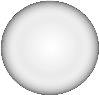 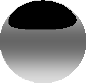 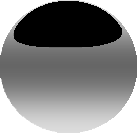 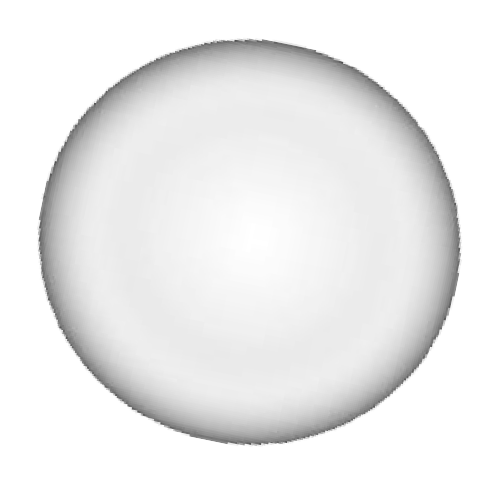 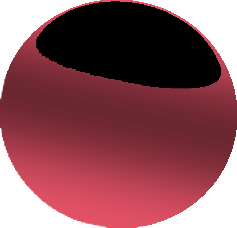 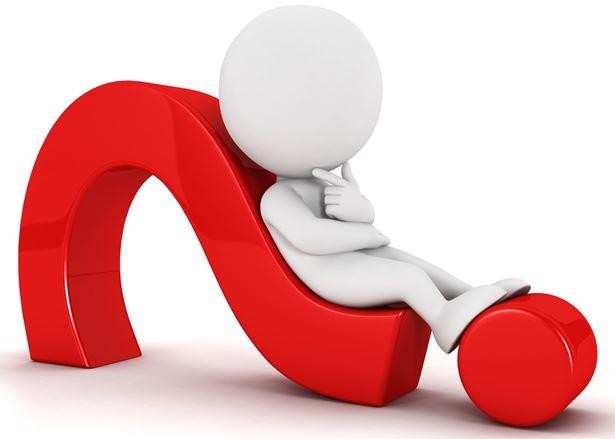 финансированиядефицитабюджетаВ состав источников внутреннего финансирования дефицита местного бюджета включаются:-изменение остатков средств на счетах по учету средств бюджета;-иные источники финансирования дефицитовбюджетов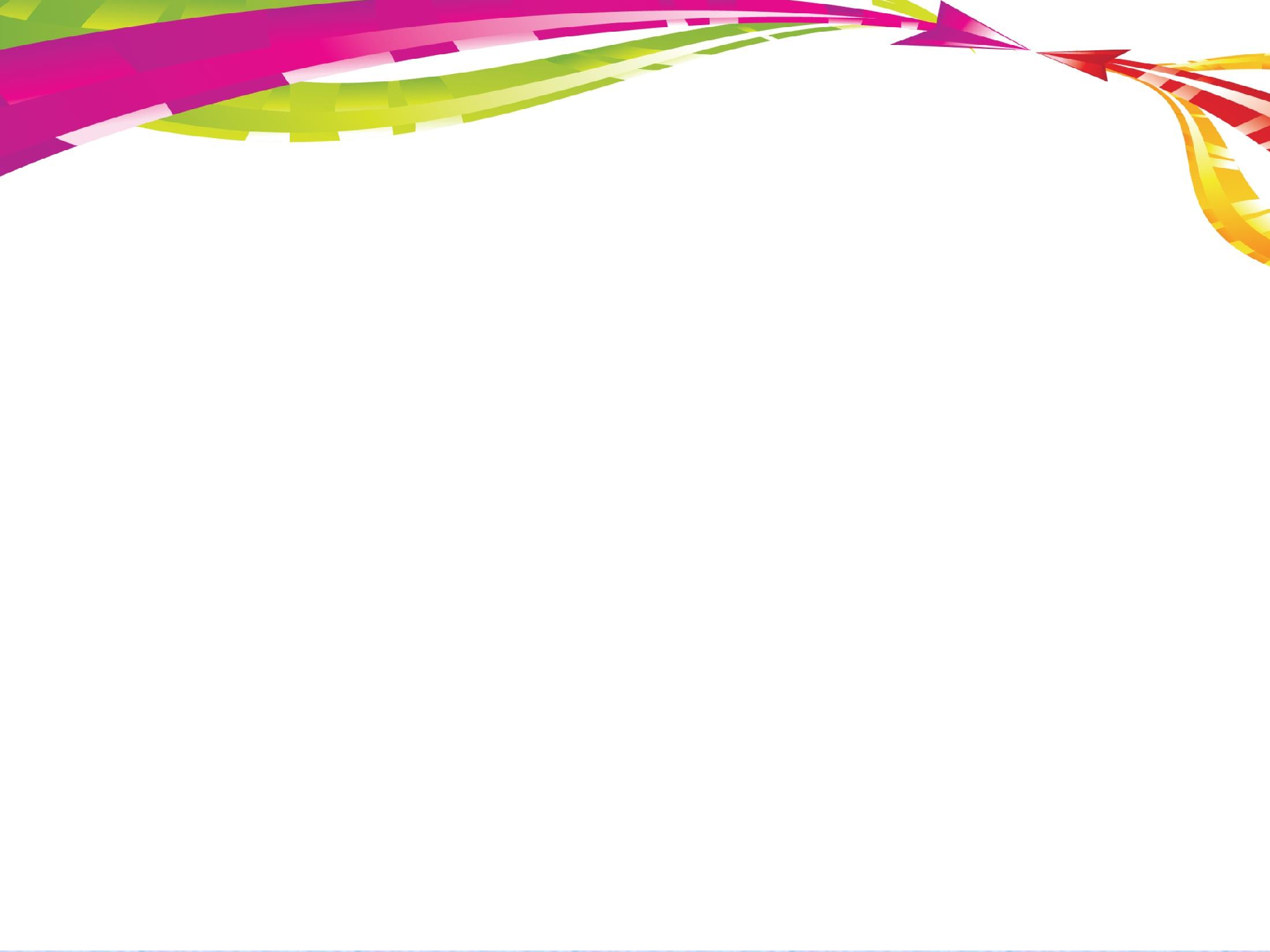 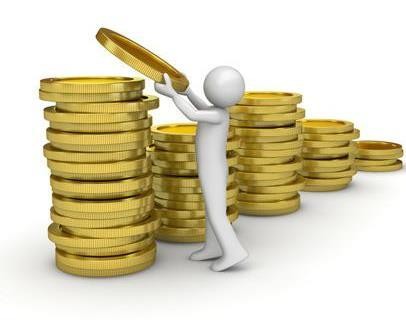 Основные параметры бюджетаКызыл-Урупского сельского поселенияна 2020 год и на плановый период 2021 и 2022годовДефицит местного бюджета может превышать установленное ограничение на сумму снижения остатков средств на счетах по учету средств местного бюджета.Доходы бюджета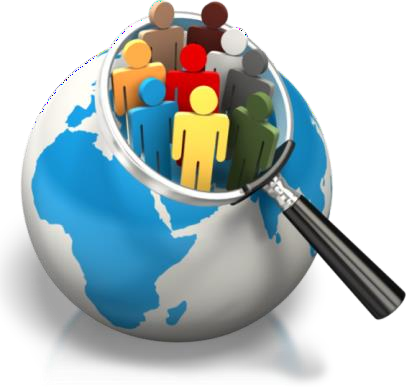 Доходы бюджета - поступающие в бюджет денежные средства, заисключением средств, являющихся источниками финансированиядефицита бюджета.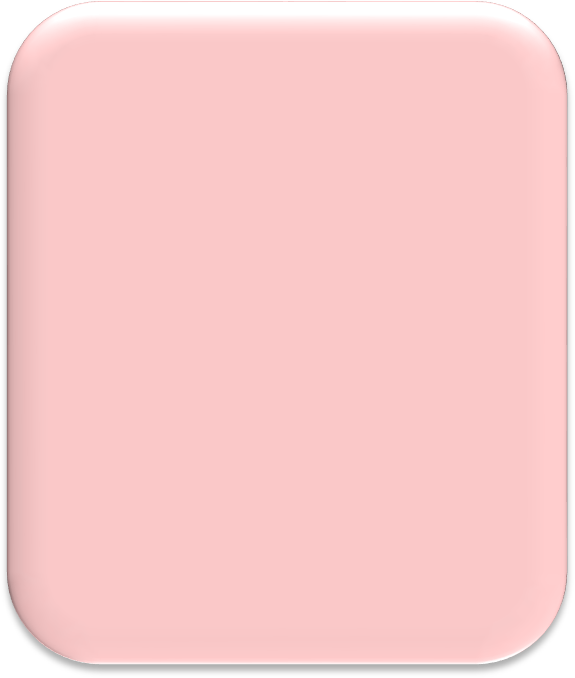 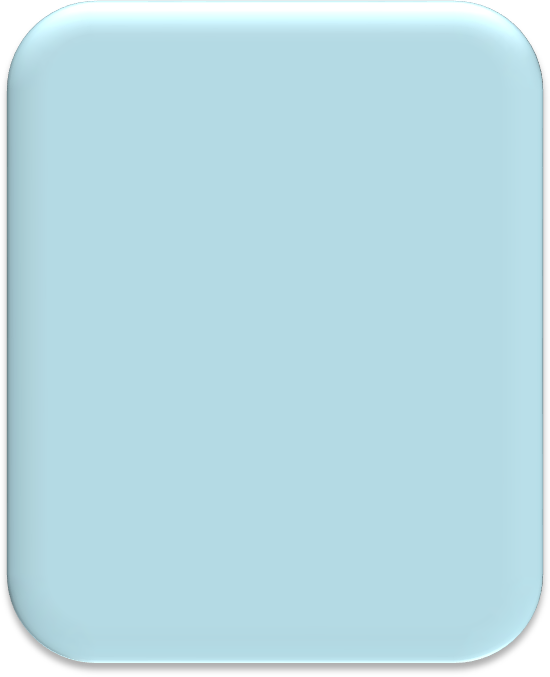 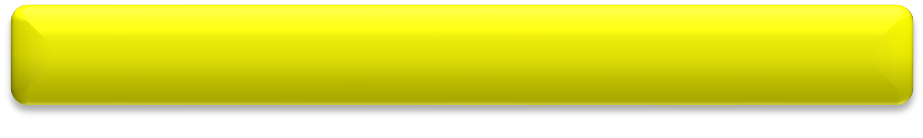 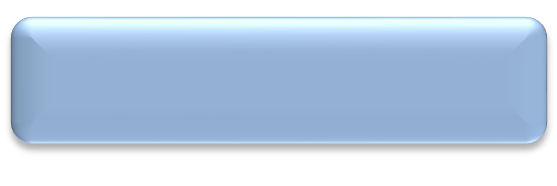 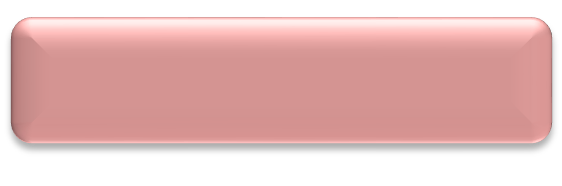 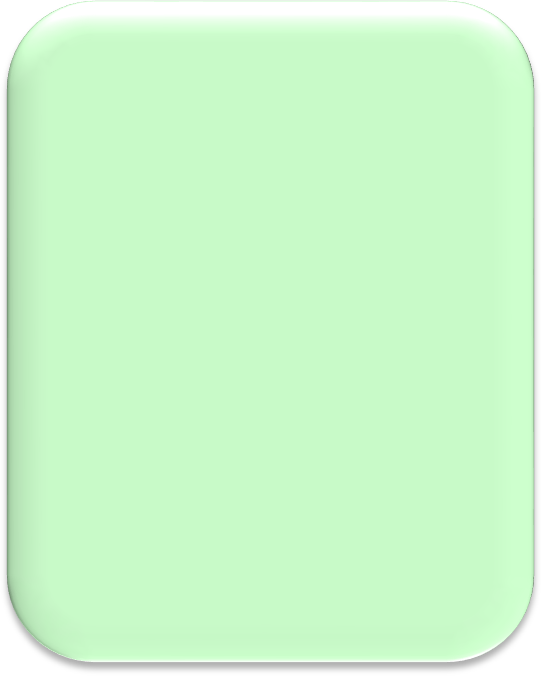 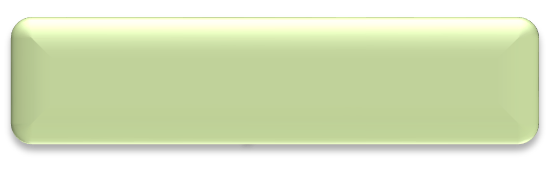 НалоговыедоходыДОХОДЫ БЮДЖЕТАНеналоговыедоходыБезвозмездныепоступленияПоступления от уплаты налогов, установленных Налоговым кодексом РФ: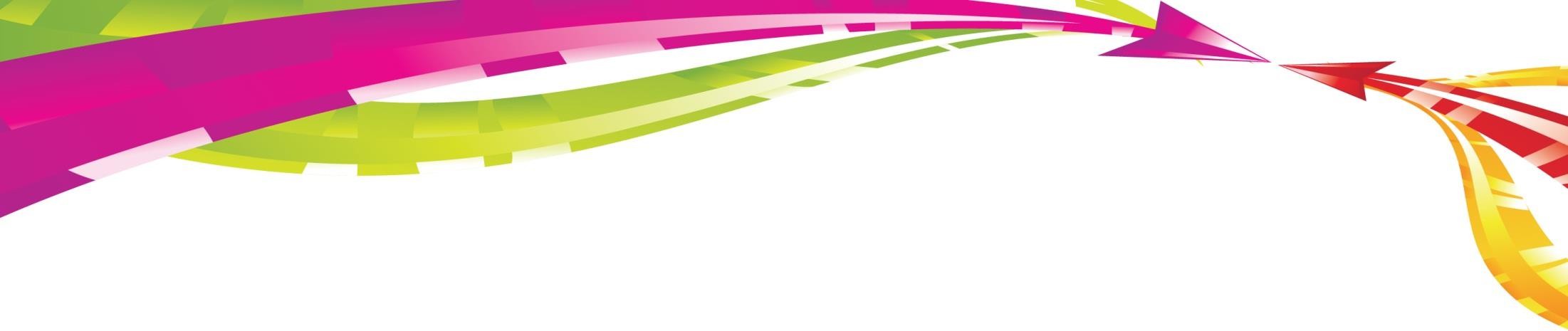 Налог на доходыфизических лицЗемельный налогНалог на имуществофизических лицЕдиный сельхозналогПоступления доходов от использованиягосударственного(муниципального)имущества, от платных услуг, оказываемых бюджетнымиучреждениями,штрафных санкций за нарушениезаконодательства, иныхненалоговых платежейПоступления доходов в виде  финансовойпомощи, полученной отдругих уровнейбюджетной системы РФ (межбюджетные трансферты), безвозмездные поступления  оторганизаций  и гражданСтруктура налоговых и неналоговых платежейбюджета Кызыл-Урупского сельского поселенияна 2020 год в разрезе доходных источниковтыс.руб.Налог на имущество физических лиц;78,0Единый сельхоз налог;0,4Земельный налог;40,0НДФЛ;140,0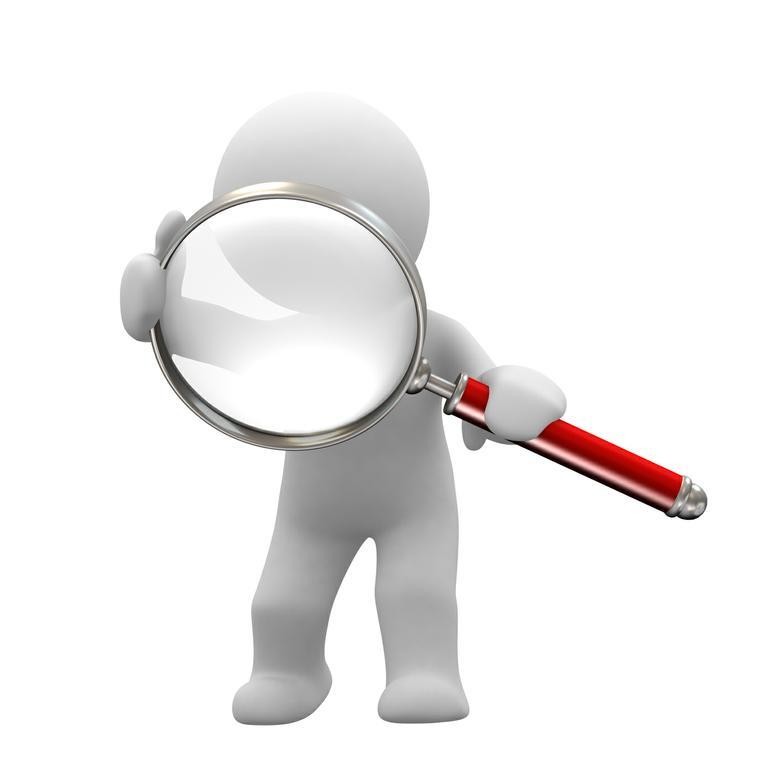 Доходы отиспользованиямуниц.имущ.;200,0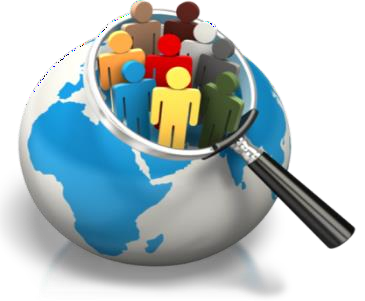 Как классифицируются расходы бюджета?Формирование расходов осуществляется в соответствии с расходными обязательствами, обусловленными установленным законодательствомразграничением полномочий, исполнение которых должно происходить в очередномфинансовом году за счет средств соответствующих  бюджетов.Принципы формирования расходов бюджета:По разделам;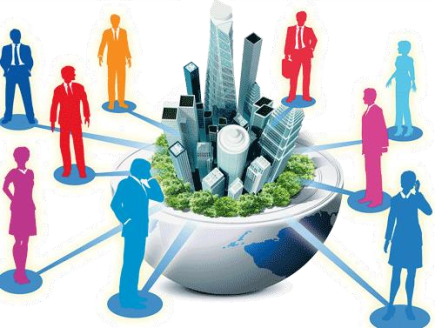 По ведомствам;По муниципальным программам Кызыл-Урупского сельского поселения.Разделы классификации расходов бюджета02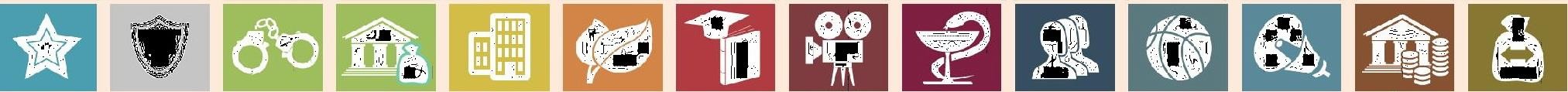 «Национальнаяоборона»01   общегосударственные04Национальнаяэкономика08Культура, кинематография10Социальная политика14Межбюджетные трансфертывопросы»«Национальнаябезопасностьи05«Жилищно-правоохранительнаядеятельность»коммунальноехозяйство»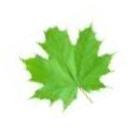 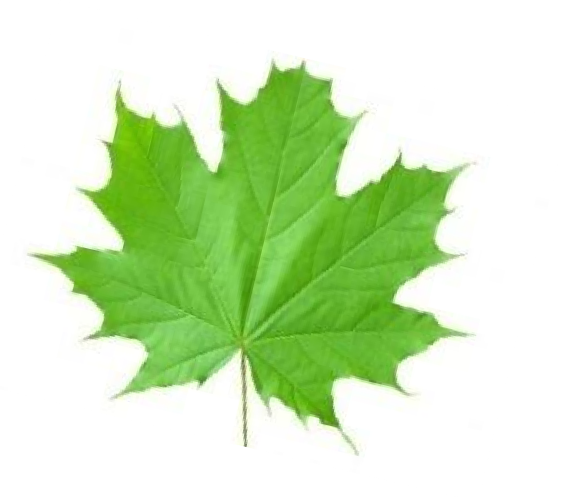 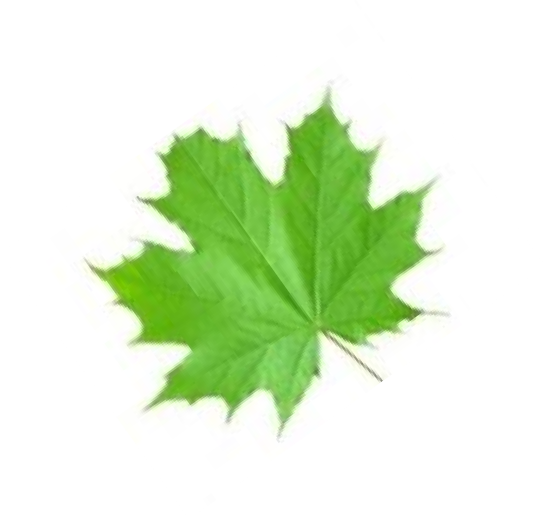 Структура расходов бюджета Кызыл-Урупскогосельского поселения по программным и непрограммнымрасходам в 2021годуНепрограммныерасходы0,0тыс.руб.,Программныерасходы4907,9тыс.руб.,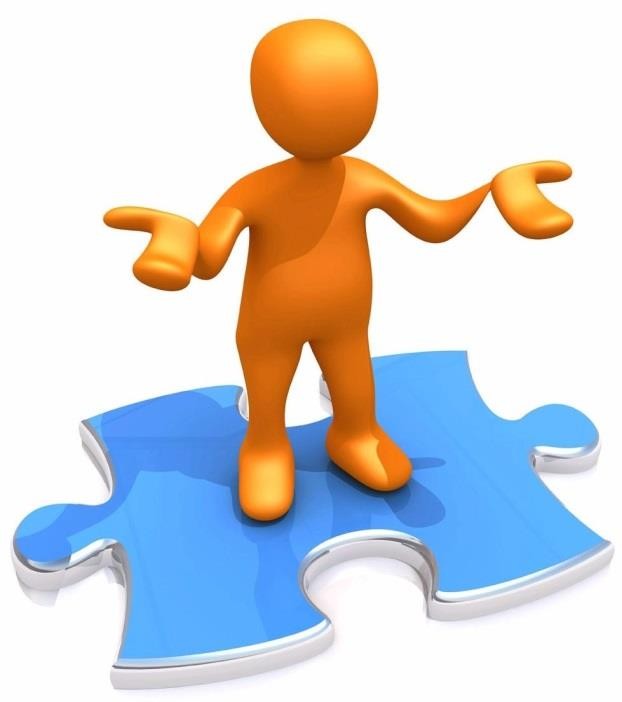 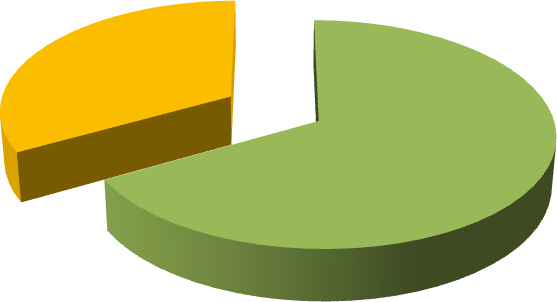 Всего расходов 4907,9тыс.рублей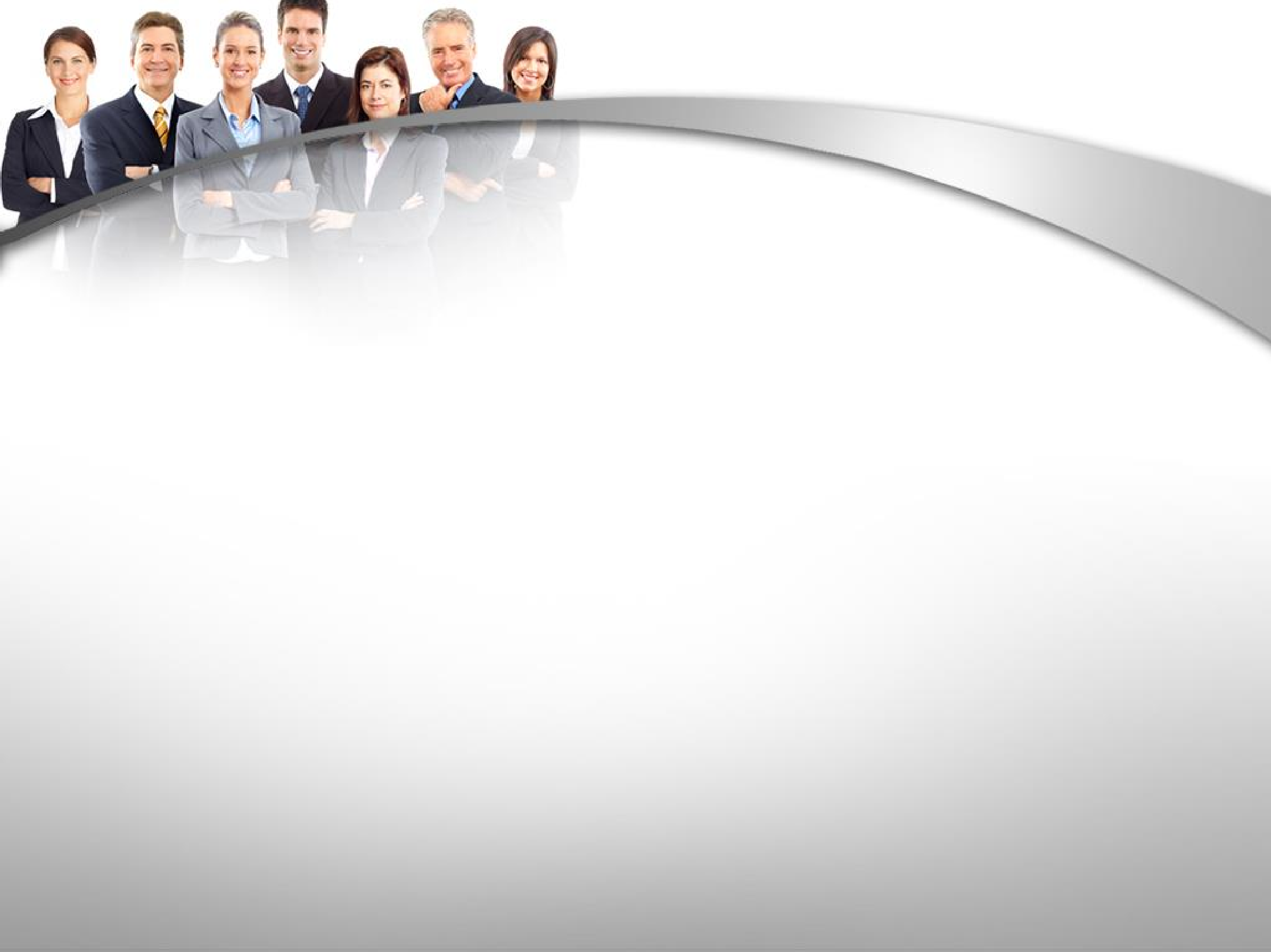 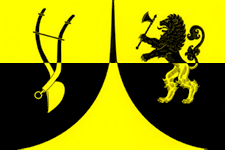 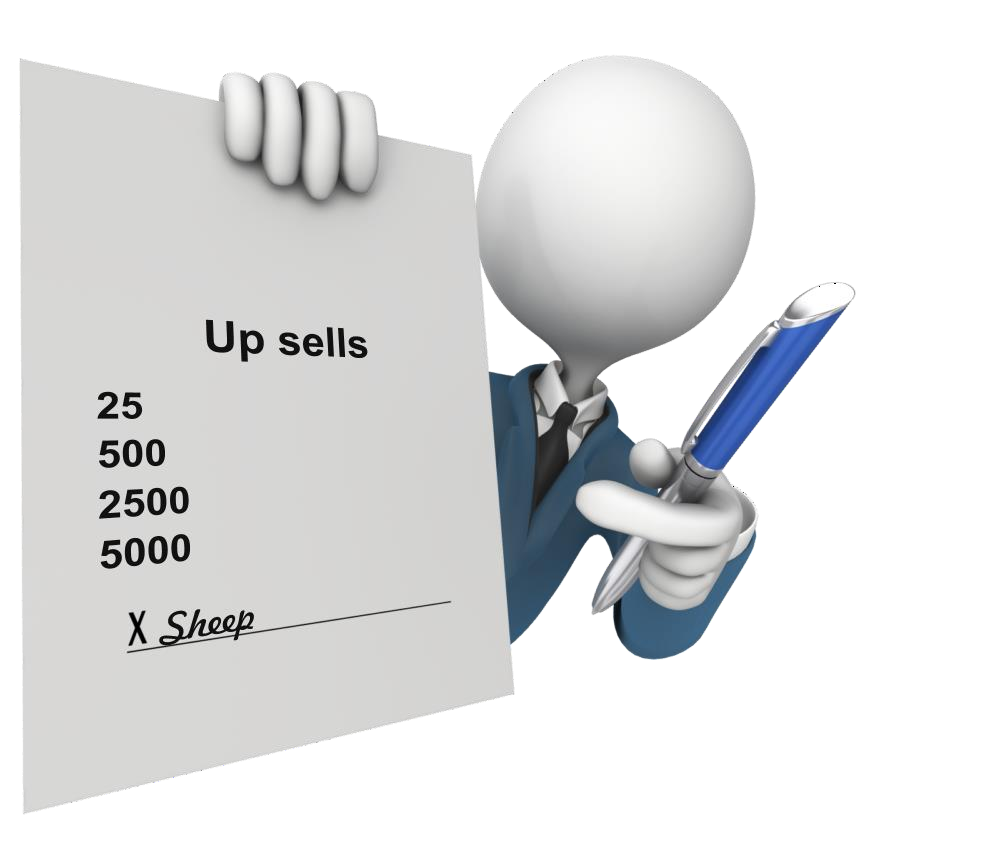 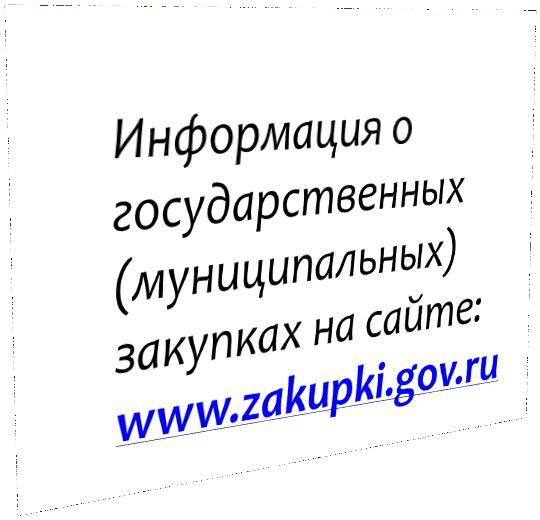 Доступ к информационным ресурсамИнформация о работе администрации Кызыл-Урупского сельского поселения на сайте:kizil-urup. ruПоказатели основных параметровбюджетаПроектна2020 годПроектна2021годПроектна2022 годДОХОДЫ(всего),втом  числе:4907,94907,94907,9Налоговые и неналоговые доходы418,4418,4418,4Безвозмездные поступления4489,54489,54489,5РАСХОДЫ(всего)4907,94907,94907,9Дефицит(-), профицит(+)0,00,00,0Наименование доходногоисточника2020годпрогноз2021годпрогноз2022годпрогнозБЕЗВОЗМЕЗДНЫЕ ПОСТУПЛЕНИЯ4907,94907,94907,9Дотации бюджетам сельских поселений на выравнивание бюджетной обеспеченности4407,14407,14407,1Субвенции бюджетам сельских поселений на осуществление первичного воинского учета на территориях, где отсутствуют военные комиссариаты82,482,482,4Наименование показателя2020год2021год2022годРасходы всего, в том числе по разделам:4907,94907,94907,9Общегосударственные вопросы2372,32372,32372,3НАЦИОНАЛЬНАЯ ОБОРОНА82,482,482,4Национальная безопасность иправоохранительная деятельность6,06,06,0Жилищно-коммунальное хозяйство529,9529,9529,9Культура и кинематография1847,11847,11847,1Социальная политика67,267,267,2Иные межбюджетные трансферты14,214,214,2